Meeting AgendaSpring 2019 Goals - Update	Quality Matters Training ProgressCourse Development Procedures DiscussionIdentify and list issues with current proceduresProject timelines and deadlines (difficult to meet, staff resources scheduled)Scalability (cost of course maintenance, updates, new developments – time and money)Access to “Master Courses” (limited with current development model)Ownership of “Master Courses” (should the college own them?)First right of refusal on contractsOthers?Develop recommendations for changes to the CNA to bring to Faculty Union and/or Faculty Senate for discussion. Benefits?Possible barriers?Challenges to overcome?Future Meeting ScheduleNext meeting April 26, 2019 2-4pm in G-227eLearning Coordinators’ Meeting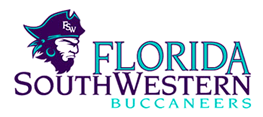 Rozalind JesterMonthly MeetingDate:3/22/2019Location:G-227Time:2-4pm